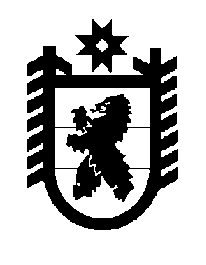 Российская Федерация Республика Карелия    ПРАВИТЕЛЬСТВО РЕСПУБЛИКИ КАРЕЛИЯПОСТАНОВЛЕНИЕот  1 июня 2018 года № 204-Пг. Петрозаводск О внесении изменений в постановление Правительства Республики Карелия от 1 февраля 2018 года № 33-ППравительство Республики Карелия п о с т а н о в л я е т:Внести в  Перечень  расходных обязательств муниципальных образований, возникающих при выполнении полномочий органов местного самоуправления по вопросам местного значения, в целях софинансирования которых предоставляются субсидии из бюджета Республики Карелия, целевых показателей результативности предоставления субсидий и их значений на 2018 год и на плановый период 2019 и 2020 годов, утвержденный постановлением Правительства Республики Карелия от 1 февраля 2018 года  № 33-П «Об утверждении Перечня расходных обязательств муниципальных образований, возникающих при выполнении полномочий органов местного самоуправления по вопросам местного значения, в целях софинансирования которых предоставляются субсидии из бюджета Республики Карелия, целевых показателей результативности предоставления субсидий и их значений на 2018 год и на плановый период 2019 и 2020 годов» (Официальный интернет-портал правовой информации (www.pravo.gov.ru), 5 февраля 2018 года,                      № 1000201802050004; 28 марта 2018 года, № 1000201803280003; 13 апреля 2018 года, № 1000201804130001), с изменениями, внесенными постановлением Правительства Республики Карелия от 1 июня 2018 года 
№ 198-П, следующие изменения:2дополнить пунктом 20 следующего содержания:2) дополнить сноской следующего содержания:«** С учетом пункта 7 Положения о социальных выплатах на строительство (приобретение) жилья гражданам Российской Федерации, проживающим в сельской местности на территории Республики Карелия, в том числе молодым семьям и молодым специалистам, утвержденного постановлением Правительства Республики Карелия от 17 декабря 2013 года № 364-П «О реализации в Республике Карелия мероприятий по улучшению жилищных условий граждан, проживающих в сельской местности, в том числе молодых семей и молодых специалистов, в рамках направления (подпрограммы) «Устойчивое развитие сельских территорий» Государственной программы развития сельского хозяйства и регулирования рынков сельскохозяйственной продукции, сырья и продовольствия на 2013 – 2020 годы».».           Глава Республики Карелия 					                  А.О. Парфенчиков«20.Вопросы местного значения в соответствии с пунктом 6 части 1 статьи 14, пунктом 6 части 1 статьи 16 Федераль-ного закона от 6 октября 2003 года № 131-ФЗ «Об общих принципах организации местного самоуправ-ления в Российской Федерации»субсидия мест-ным бюджетам на реализацию мероприятий по устойчи-вому развитию сельских территорий (улучшение жилищных условий граж-дан, прожи-вающих в сельской местности,              в том числе молодых семей и моло-дых специа-листов)Министер-ство сельского и рыбного хозяйства Республики Карелияреализация мероприятий по устойчи-вому разви-тию сельских территорий (улучшениежилищных условий граждан, проживаю-щих в сель-ской мест-ности, в том числе моло-дых семей и молодых специалис-тов) 1) объем ввода (приоб-ретения) жилья для молодых семей и молодых специа-листов;2) количе-ство моло-дых семей и молодых специа-листов, которым предос-тавлена социаль-ная выплатакв. мсемей (спе-циа-лис-тов)728**13 ----»»;